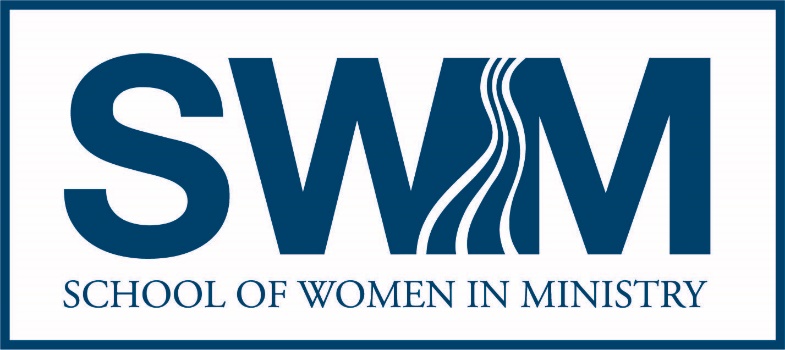 Registration FormName- Address – e-mail -                                                          Phone – Do you have any dietary restrictions?Please list any previous post-secondary education.Do you plan on pursuing credit for this course? Which payment option would you like to choose? What ministries are you currently involved in?What past ministries have you been involved in? Describe your faith journey. (Approx. 500 words)Please provide 2 ministry references. (see form below)Please submit this application to:  academics@womeninministry.caThe $50 (non-refundable) registration fee* can be paid through ourwebsite www.womeninministry.ca or by contacting our treasurer at:finance@womeninminstry.ca  * Please note the registration fee is $60 if received after July 13, 2023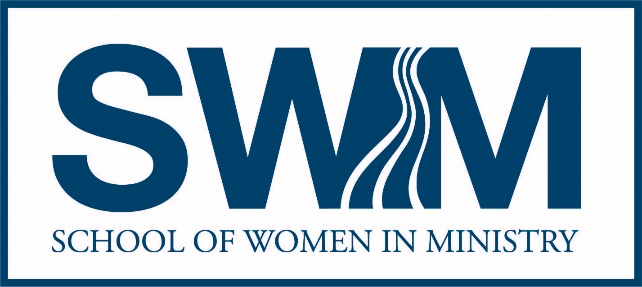 School of Women in Ministry Reference FormName of Student applying for SWM - Name of person completing this reference-                             Contact information –Position –Would the above-named student (and her community) benefit from theological study, leadership training, practical ministry experience and coaching through the School of Women in Ministry?  Please explain and give examples of where you have seen evidence of her faith and desire to serve in a leadership capacity.  